附件1清华附中文昌学校2022年第三次教师招聘笔试防疫指南一、如实登记个人健康状况所有考生领取笔试准考证及进入考场前应提供至少48小时内（以采样时间为准）1次核酸检测阴性纸质报告，同时根据以下笔试防控措施对应做好其他核酸检测要求。同时还要求出示健康码绿码、个人7天内行动轨迹（行程卡）绿码 和防疫承诺书（下载附件3）。如因个人问题无法提供上述材料，影响参加考试的，后果自负。对考前14天内有发热、咳嗽、乏力、鼻塞、流涕、咽痛、腹泻等症状人员，要及时就医，并且提供最新48小时新冠肺炎病毒核酸检测证明，结果阴性的可参加招聘考试，严禁带病进入考场。个人活动轨迹查询方法：电信手机用户 编辑短信“CXMYD#身份证号码后四位”发送至10001，授权回复“Y”后，实现“漫游地查询”，可查询手机号近15天内的途径地信息。2、联通手机用户 编辑短信“CXMYD#身份证号码后四位”发送至10010，可查询近30天的全国漫游地信息。3、移动手机用户 编辑短信“CXMYD”发送至10086，再依据回复短信输入“身份证号码后四位”，可查询近30天内去过的省（市、区）。4、个人活动轨迹(行程卡）微信查询方法（扫码二维码）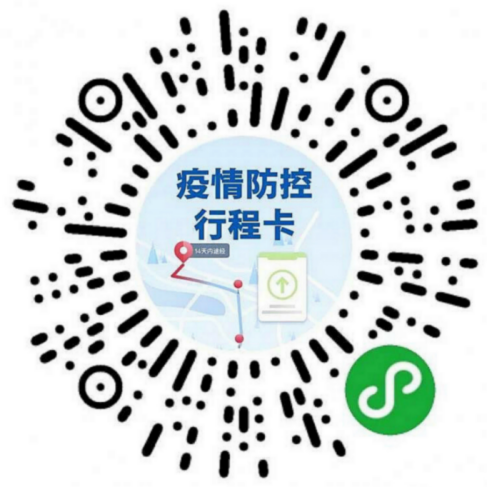 二、考试当日注意事项在考试当天，所有考生准备前往考场时，应在家先自测体温，如有发热、咳嗽、乏力、鼻塞、流涕、咽痛、腹泻等症状的，应及时就医，经核实排查无异常的（需提供医院证明）可按规定时间参加考试；如核实有异常情况需进一步排查的，则终止参加此次招聘考试（不再另行组织考试）。如无以上症状可前往考试，要佩戴好符合一次性使用医用口罩标准或相当防护级别的口罩。最好采取步行、自行车、私家车前往考场，如乘坐公共交通时应注意个人防护，不与他人交谈，与他人保持合理间距。如在测温点发现体温≥37.3℃的人员，应跟随医护人员到临时医疗点进行核实排查，如经核实无发热的可正常参加考试；如经核实有发热的，建议做好个人防护及时到市人民医院发热门诊就诊，避免乘坐交通工具。考试期间，如出现发热等不适时，应当及时告知监考老师，并立即停止答题，配合跟随工作人员到临时医疗观察点进行核实排查，经核实排查无异常的可继续回到考场参加考试；如核实有异常情况的，则由医护人员立即带往定点医院发热门诊就诊。经在考场监测发现出现发热等异常症状需到医院进一步诊断排查的考生，终止参加此次招聘考试。（不再另行组织考试）三、笔试疫情防控措施要求1.所有考生及涉考工作人员在考前14天内进行自我健康监测，领取准考证及考试当天，所有考生均需现场扫描健康码、行程码、测量体温；并在领取准考证时提交核酸检测阴性报告、《防疫承诺书》（详见附件3）及《活动参加人员信息登记表》（见附件2）。2.所有考生均应至少凭考前48小时内（以采样时间为准）1次核酸检测阴性纸质报告领取准考证。3.考生参加考试须符合以下疫情防控健康监测要求：（1）7天内有高风险区旅居史的人员：7天集中隔离医学观察；管理期限自离开风险区域算起；在集中隔离第1、2、3、5、7天各开展一次核酸检测。（2）7天内有中风险区旅居史的人员：7天居家隔离医学观察；如不具备居家隔离医学观察条件，采取集中隔离医学观察；管理期限自离开风险区域算起；在居家隔离医学观察第1、4、7天各开展一次核酸检测。（3）所有来（返）琼人员在抵琼关口落实测温、扫地点码、查健康码和行程卡措施，并实施“落地检”采样后放行。来琼人员，务必第一时间向所在社区（村）、单位报备，并主动配合落实核酸检测等各项防控措施。（4）7天内有风险区所在地区旅居史的来（返）琼人员需持48小时内一次核酸检测阴性证明，进行“落地检”，并在抵琼后第三天进行一次核酸检测。具体防疫工作将根据我省新型冠状病毒肺炎疫情防控工作指挥部最新防疫工作要求进行调整。四、有关要求请各位考生务必提高警惕，自觉主动配合做好笔试期间疫情防控工作，如出现任何影响疫情防控工作的个人行为，将由本人承担相关法律责任。            清华附中文昌学校2022年7月27日